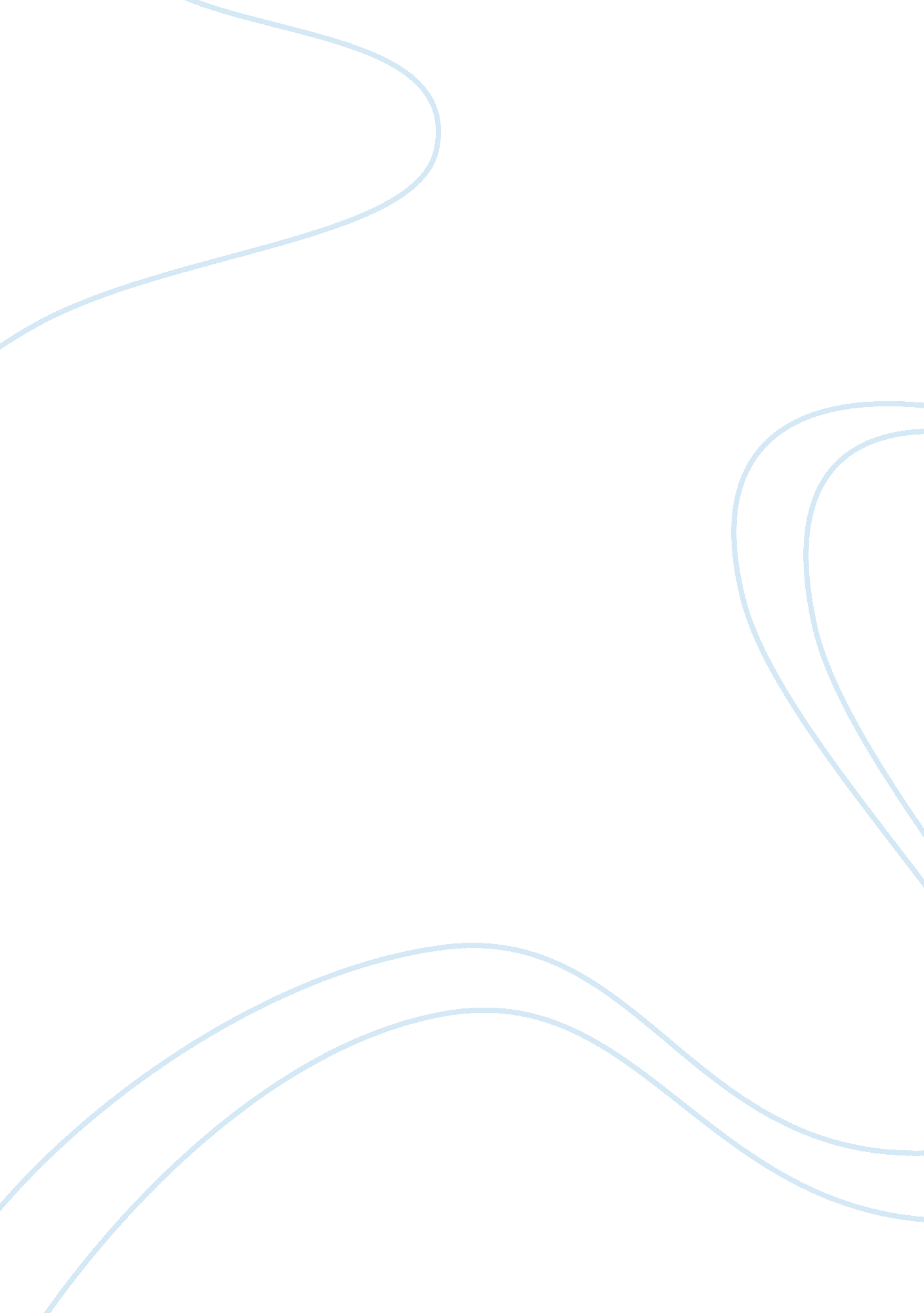 Application for leadership program course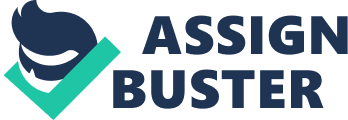 Admission Essay- Clinical Leadership Program I believe that people tend to perform commendably well in their professional lives if they love what they do. Nursing bears the same status for me. My passion for the field of medicine has made me strive hard to fulfill my dream of becoming a successful nurse practitioner; it also provoked me to earn my Masters of Nursing. I have been working in the emergency department since 1990 and this extensive experience has taught me valuable lessons of life, personally and professionally. It is due to my focused vision that I have been able to acquire the position of a nurse specialist and a transitional nurse practitioner. My level of experience and position has earned me the status of a mentor for medical students and fellow nurses in the emergency department; I hold great pleasure in guiding people this way and helping them to improve their performance. The reputation of being a senior and resourceful employee increased my interest in the Clinical Leadership Program. 
The field of medicine requires effective team work and mutual support more than any other field since it is a matter of life and death in numerous instances. The clinicians, who do not realize the relevance of team work, cannot provide good quality service to their patients. The presence of team work and mutual support can be expected from any team if they are managed and led by effective leaders. The Clinical Leadership Program bears the necessary aspects that develop a regular clinician into an attentive and organized leader. All clinicians aim to improve the services for patient care but the tools and skills that are taught in the respective program make the person aware about innovative approaches of giving a patient-centric service. 
As stated earlier, I work in the emergency department and am faced with nerve wrecking instances every day that require coordinated actions and presence of mind. I believe that this program will facilitate the development of my skills to tackle challenging tasks with confidence and lead the team members in a coordinated fashion. It is natural for clinicians to panic at some instances but such professional trainings help the individuals to maintain their focus to improve their decision making abilities and quality of service. I possess skills to comprehend the boundaries and scope of medicine that makes me plan the course of action to be taken to provide quality care to the patient. However, the course of action is judged on the basis of my experience as a nurse. A formal study of the required skills and leadership traits will help me identify the areas where improvement in needed in my services. 
I possess effective communication and interpersonal skills that promotes amiability and spirit of mutual support in the department. My considerate nature and attentive behavior makes the patients feel comfortable within my care. I am often involved in the development of strategies to improve patient care within the emergency department. I believe that these qualities can help me develop into a commendable clinical leader and a competent nurse practitioner. I can only pursue my dream if you grant me the admission in the respective program; I pledge to play my role in sustaining a creditable reputation of your institution and earn a great name for the establishment through my endeavours. 